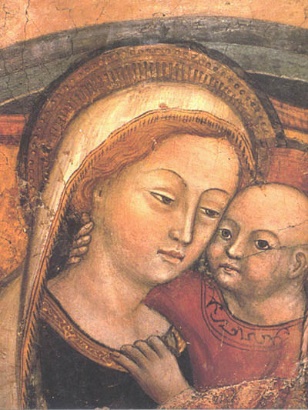 MONDAY GROUPThe next meeting is on Monday 13th May at 7.00pm in the parish hall. In this session we will be exploring Catholic Social Teaching. All welcomeQ&A SESSIONDo you have any questions about your faith? about the Church? about the parish? Fr Joe and Deacon Tommy will host an open evening to give us the chance to raise our concerns, queries, hopes, etc. Parish Hall, 7.00pm, Fri 17 May 2019. MAY DEVOTIONSMarian Devotions will take place in the parish on Sunday afternoons at 4.30 and Wednesday evenings at 7.00pmFIRST HOLY COMMUNIONTwo children in the parish, Grace and Leo, will receive their First Holy Communion on Sunday 26th May. Please keep them in your prayers.SECOND COLLECTIONSThere will be a second collection for the Ecclesiastical Students Fund this weekend.COLLECTIONSLast week’s offertory collection came to £608£368  was donated to the collection for the Assisted Parishes Scheme.Many thanks for your ongoing support of the parish.SCIAF WEE BOXESAny parishioner who has a SCIAF WEE Box is asked to return it to the parish by Sunday 26th May to allow donations to be forwarded to the charity. After this date donations should be sent directly to SCIAF.SONGS OF PRAISEThis popular TV programme will be filming an episode in Glasgow Cathedral on Tues 14 May 2019, 6.30-9.30pm. An invitation is extended to anyone who wishes to participate in the congregation. Tickets can be obtained by contacting the following: SOPcongregations@avantimedia.tv or 0161 873 7073PRO-LIFE MASS This month’s Pro-Life Mass will take place on Wednesday, 15th May in Bl. John Duns Scotus, 270 Ballater St, Gorbals G5 0YT. There will be Adoration at 6pm, followed by Rosary at 7pm and Mass at 7.30pm. All welcome. The celebrant will be Fr Jim Lawlor.THE CATHOLIC NURSES GUILD OF SCOTLANDThe international Nurses Day Mass will take place in The Glass Chapel, Carfin, on Wednesday 15th May at 7pm.  All health care workers and friends are welcome.  Contact:  01475 725252, e-mail janecharkin@yahoo.co.uk or 0131 665 3639PRO-LIFE CONFERENCEA pro-life conference will be held on Saturday 22nd June at St Augustine's Coatbridge to explore the skills needed in presenting the pro-life response at home, school, church and society. Speakers Austin Ruse of C-Fam, Prof Janet Smith, a renowned defender of Humanae Vitae, and Cathy Ruse of the Family Research Council and Gordon Macdonald of Care not Killing will discuss life issues, bio-ethical questions and issues affecting life, love, sex, marriage and the family. Book before 5th May 2019 to receive the £10.00 early bird discount. Lunch is included in your ticket price. https://lifeissues.eventbrite.co.ukSTRONGHOLD FESTIVAL, CRAIG LODGE DALMALLY “Calling all 16 to 35 year olds… Stronghold Festival is for YOU!  Join hundreds of young people on this 4-day Catholic Festival in the Highlands of Scotland for a powerful weekend of Adoration, Sacraments, music, talks, discussions, mountain walks, fellowship and loads more!  24 – 27th May 2019, Craig Lodge, Dalmally.  Check out the amazing line up of speakers and book your place through our page: www.facebook.com/StrongholdFestival - we hope to see you there!”HAVE YOU EVER CONSIDERED ADOPTION?Have you ever considered adoption as a way to grow your family? Could you provide a loving, stable family environment for a child who needs a home? If you would like to find out more about the adoption process, please visit www.stmargaretsadoption.org.uk or contact us on 0141 332 8371 or e-mail info@stmargaretsadoption.org.uk.POPE FRANCIS TWEETSIn many countries May is the month of Mary. May the Mother of God accompany us and protect Christians in fighting against the force of evil. Let us entrust ourselves to her and pray for the Church and for peace on earth. @PontifexPOPE FRANCIS WRITES:	REJOICE AND BE GLADPope Francis renewed the Lord’s call to holiness in his recent Apostolic Exhortation Gaudete et Exsultate.  154. Prayer of supplication is an expression of a heart that trusts in God and realizes that of itself it can do nothing. The life of God’s faithful people is marked by constant supplication born of faith-filled love and great confidence. Let us not downplay prayer of petition, which so often calms our hearts and helps us persevere in hope. Prayer of intercession has particular value, for it is an act of trust in God and, at the same time, an expression of love for our neighbour. There are those who think, based on a one-sided spirituality, that prayer should be unalloyed contemplation of God, free of all distraction, as if the names and faces of others were somehow an intrusion to be avoided. Yet in reality, our prayer will be all the more pleasing to God and more effective for our growth in holiness if, through intercession, we attempt to practise the twofold commandment that Jesus left us. Intercessory prayer is an expression of our fraternal concern for others, since we are able to embrace their lives, their deepest troubles and their loftiest dreams. Of those who commit themselves generously to intercessory prayer we can apply the words of Scripture: “This is a man who loves the brethren and prays much for the people” (2 Mac 15:14).FERTILITY CARE SCOTLAND We are opening a new clinic in the Diocesan offices, Paisley on alternative Monday evenings from 7 – 9pm. We run clinics in Edinburgh, Hamilton, Aberdeen and Paisley. At Fertility Care Scotland we teach The Billings Ovulation Method of Natural Fertility Regulation, which helps couples achieve or postpone pregnancy in a natural way. We can help couples optimize their chances of conceiving. Our service is free and confidential and no appointment is necessary. We invite you to come and visit us at one of our clinics. Phone: 0141 221 0858; E-Mail: info@fertilitycare.org.uk;www.fertilitycare.org.uk Join us on facebook  www.facebook.com/fertilitycarescotland  Follow us on Twitter:  www.twitter.com/billingsscot VOCATION DISCERMENTA series of evening of catechesis, prayer and support has been organised for next year. Anyone considering their future and what God is calling them to do is welcome. The next meeting is at 7.00pm pm on Fri 10th May 2019 in Turnbull Hall, Southpark Terrace, G12 8LG.